 Recognising carer stress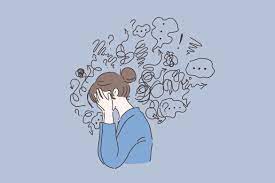 16th June and 17th June 20221 hour long sessions virtually on Teams.Click to Join 16th June 2pm - 3pm                       17th June 2pm - 3pmThe purpose of this is to equip staff with the skills, knowledge and give an insight into recognising carer stress with the use of professional curiosity to help keep people safe.  Presented by Kellie Smart. 